МДОУ «Детский сад №95»Консультация для родителей по теме: «Как научить ребёнка одеваться самостоятельно»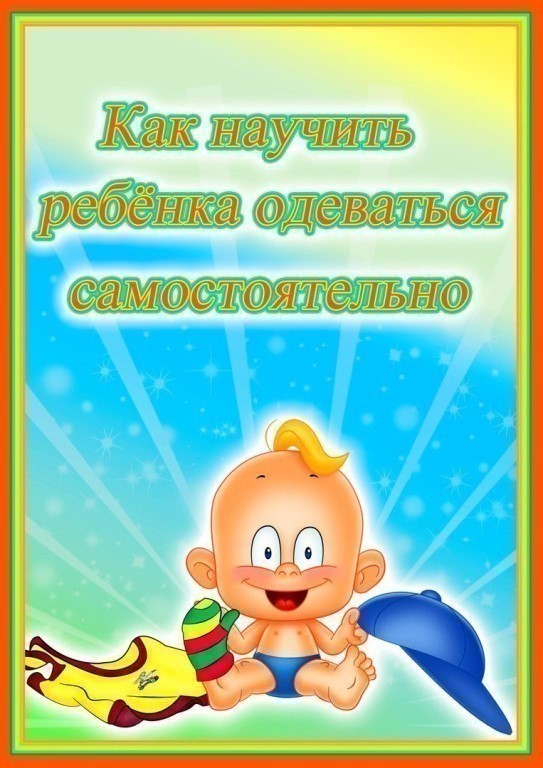 Подготовила воспитатель группы № 3Новикова В. Л.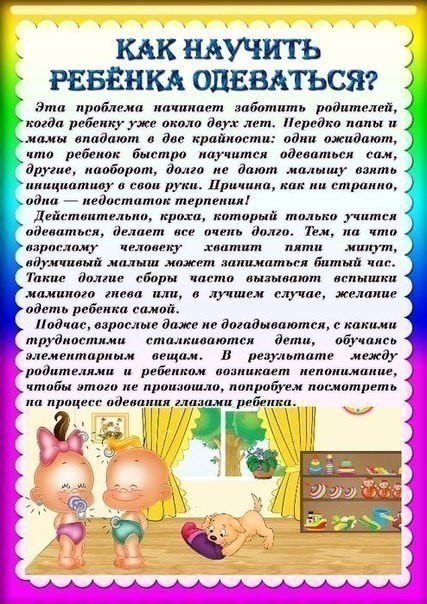 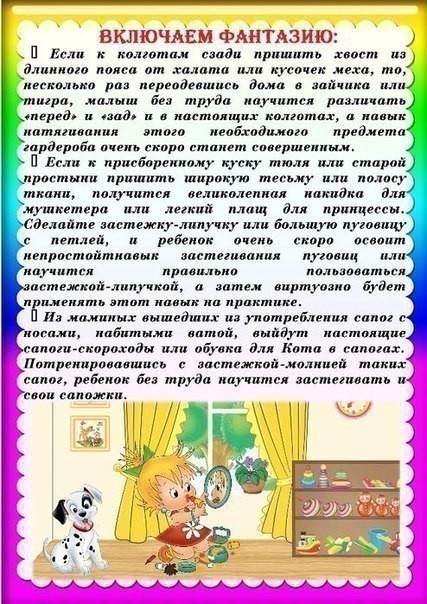 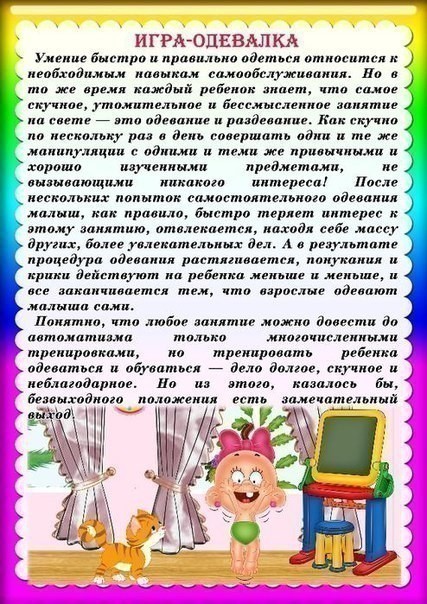 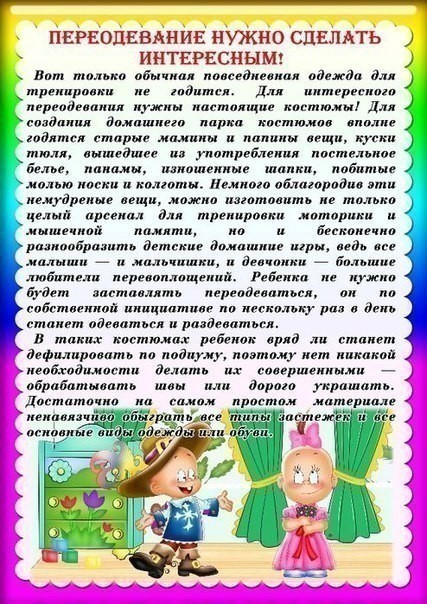 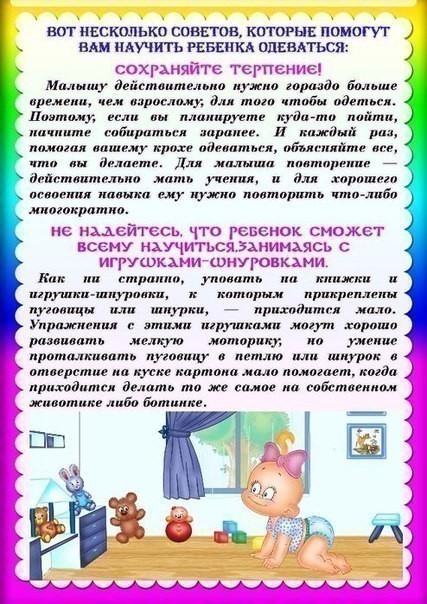 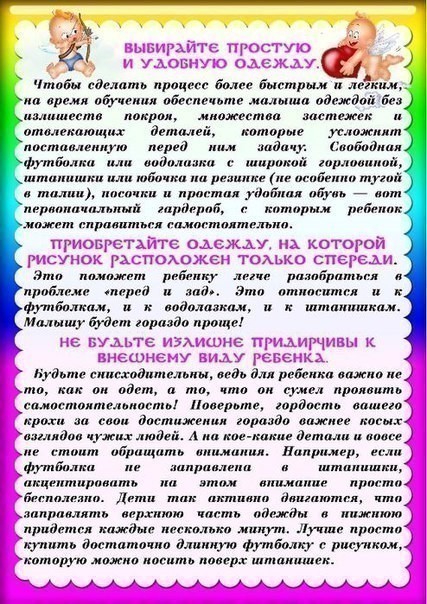 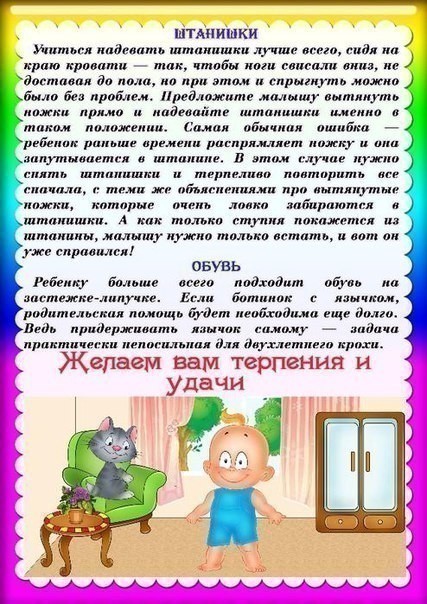 